Blender: Controls
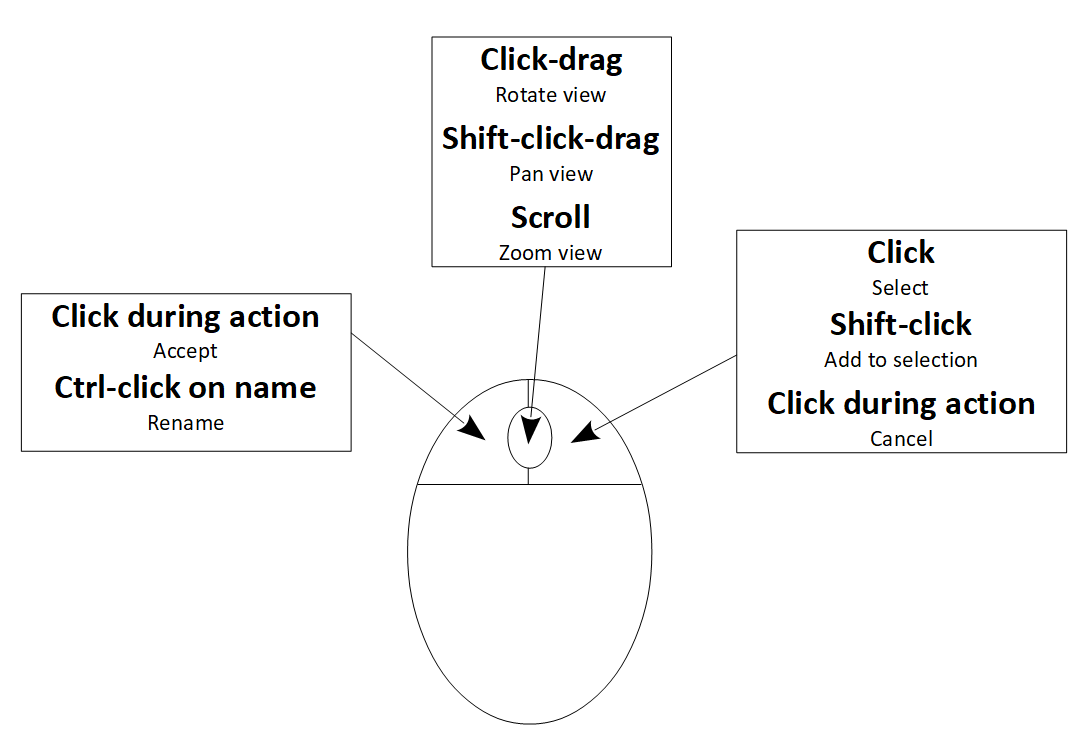 Blender: Texturing
Setting up your mesh for texturing (video version here: https://www.youtube.com/watch?v=WjS_zNQNVlw):Change into Edit mode (press Tab or select it from the drop-down menu at top left)Make sure everything in the mesh is selected (press A until everything is orange)Press U, click Smart UV Project, then click OKChange window layout (at top of screen) to Texture Paint, make sure you are in the  tab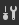 Press the + button on the right of the screen (next to No Textures) and choose Base Color then OKClick Material Base Color that has now appeared next to the + you just clickedMake sure you save your texture often while painting (top left menu Image > Save)Other things to remember:If your brush is only painting on some of the mesh, make sure Normal is set to 90 in the model view Tools panel (in the middle of the screen, you might need to scroll it down).Keyboard shortcuts only work when the last window you clicked in matches that actionExample: You can use Alt-S to save your texture image quickly but only if the last window you clicked in was the image view (the left window in Texture Paint layout)You can also set the brush to paint only on certain faces by pressing this button at top of right window: 
If you do, use Edit Mode to choose which faces are selected.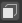 Blender: AnimatingSetting upChange window layout to AnimationTurn on automatic keyframes ( white circle button down the bottom of the screen)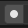 Rigging (creating a skeleton)To use bone animation, first you need to add bones to your mesh:Go into Object ModeIn the menu at the top of the screen, Add > ArmatureGo into Edit ModePosition, rotate and extrude bones as necessary to fit your meshClick into the Object Data Properties tab (this button , on the right of the screen)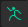 Find the Viewport Display section and change Display As to EnvelopeMove and scale the envelopes to set which parts follow which bone (Alt-S to scale just an end)Go into Object Mode, select the mesh object, and click into the Modifiers tab (this button: )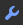 Click Add Modifier, choose Armature, set the Object field to Armature, tick Bone EnvelopesSelect the armature object AnimatingGo into Pose ModeClick the frame in the animation timeline you want to setRotate/move the bones however you likeAll bone animating needs to be done in Pose mode (Edit mode is used to change the bone positions across all frames).Tab
Switch editing modeTab
Switch editing modeE
ExtrudeE
ExtrudeR
RotateCtrl-R
Loop cutR
RotateCtrl-R
Loop cutT
ToolsT
ToolsT
ToolsY
Lock to Y axisY
Lock to Y axisO
Proportional editingO
Proportional editingCtrl-P
Set parentCtrl-P
Set parent7
View top8
Orbit upA
Select all/noneA
Select all/noneS
ScaleAlt-S
(texture window)
Save ImageS
ScaleAlt-S
(texture window)
Save ImageS
ScaleAlt-S
(texture window)
Save ImageShift-D
DuplicateShift-D
DuplicateF
Make edge/face

Brush size (texturing)F
Make edge/face

Brush size (texturing)G
MoveG
MoveG
MoveH
Hide selected
Shift-H
Hide unselected
Alt-H
Unhide allH
Hide selected
Shift-H
Hide unselected
Alt-H
Unhide all4
Orbit left5
Persp/ortho6
Orbit rightZ
Lock to Z axisZ
Lock to Z axisX
Lock to X axisX
Lock to X axisC
Paint selectC
Paint selectB
Box selectB
Box selectB
Box selectN
PropertiesN
PropertiesAlt-M
Merge verticesAlt-M
Merge vertices,
Pivot bounding box centre,
Pivot bounding box centre.
Pivot 3D cursor.
Pivot 3D cursor1
View front2
Orbit down3
View rightCtrl
Lasso select.
Centre view